Investment Appraisal – Neat Organisation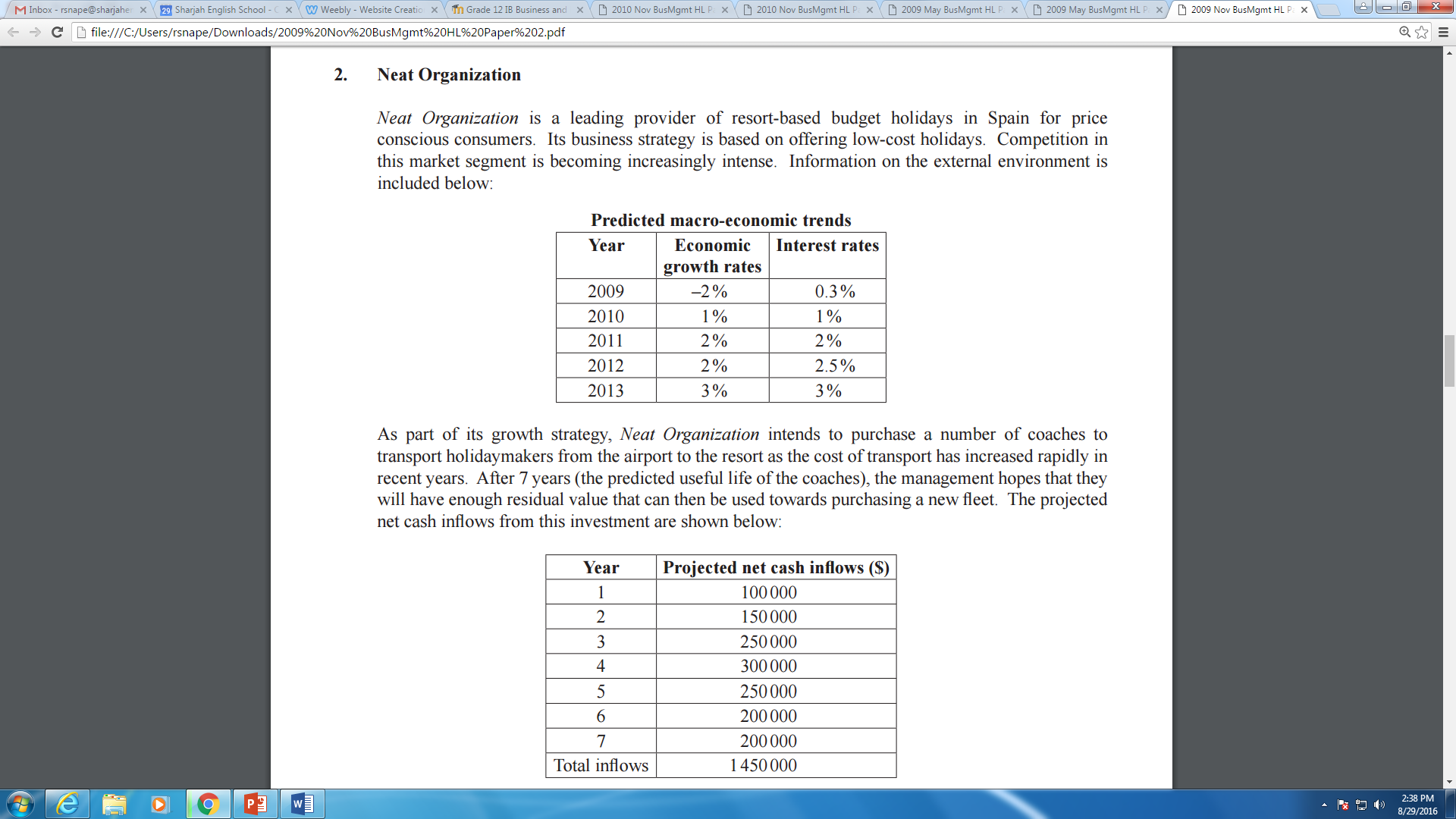 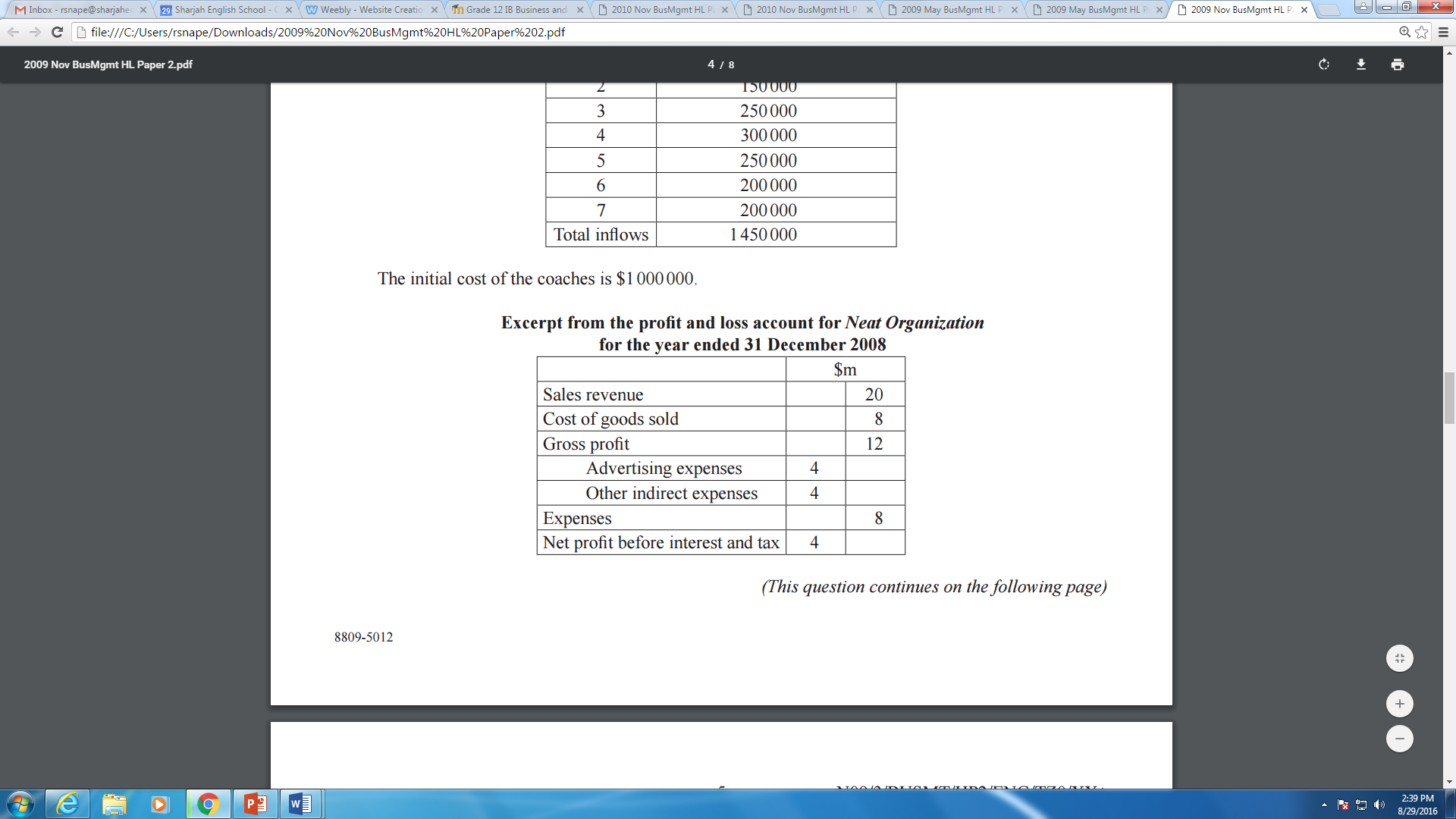 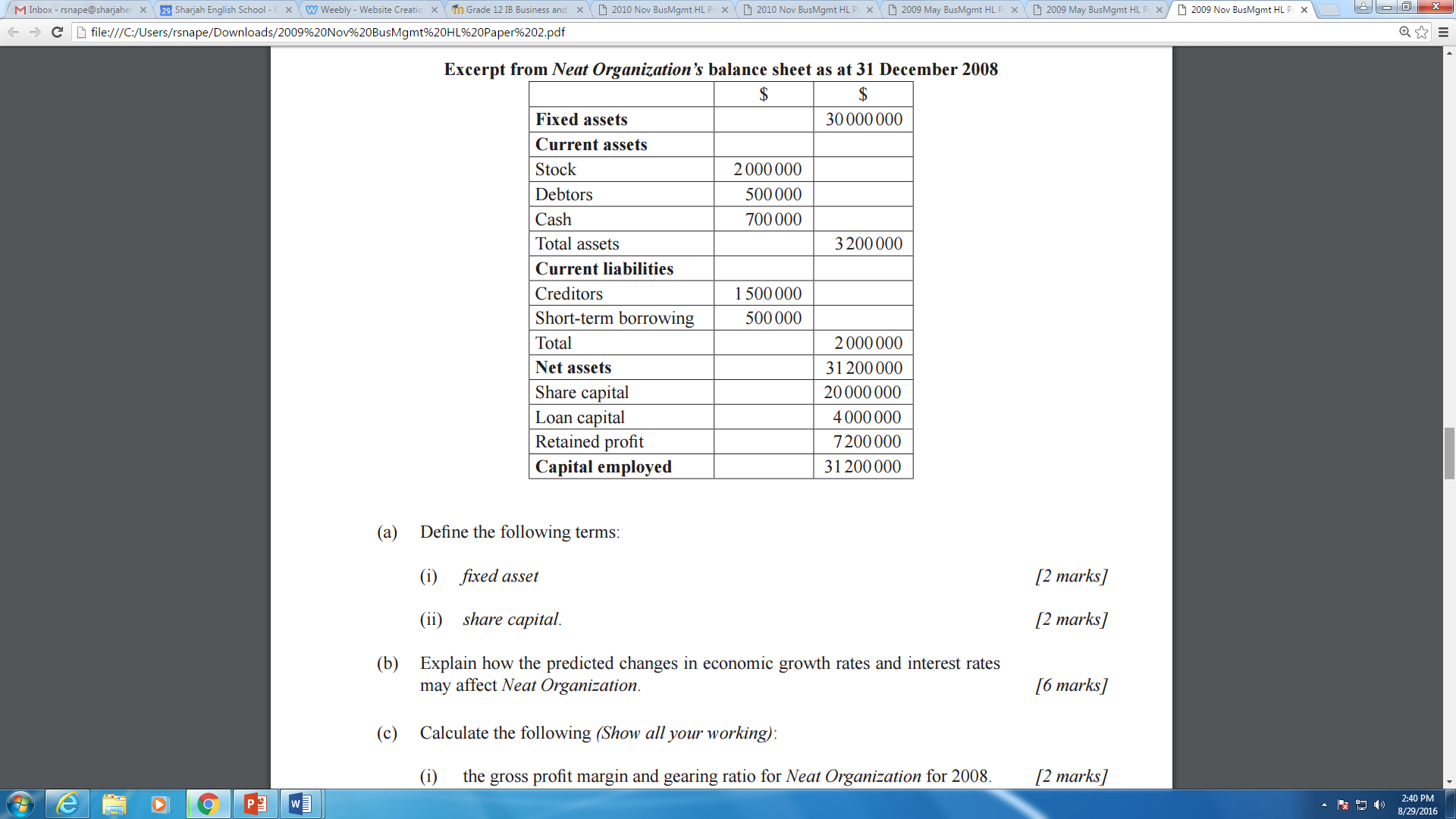 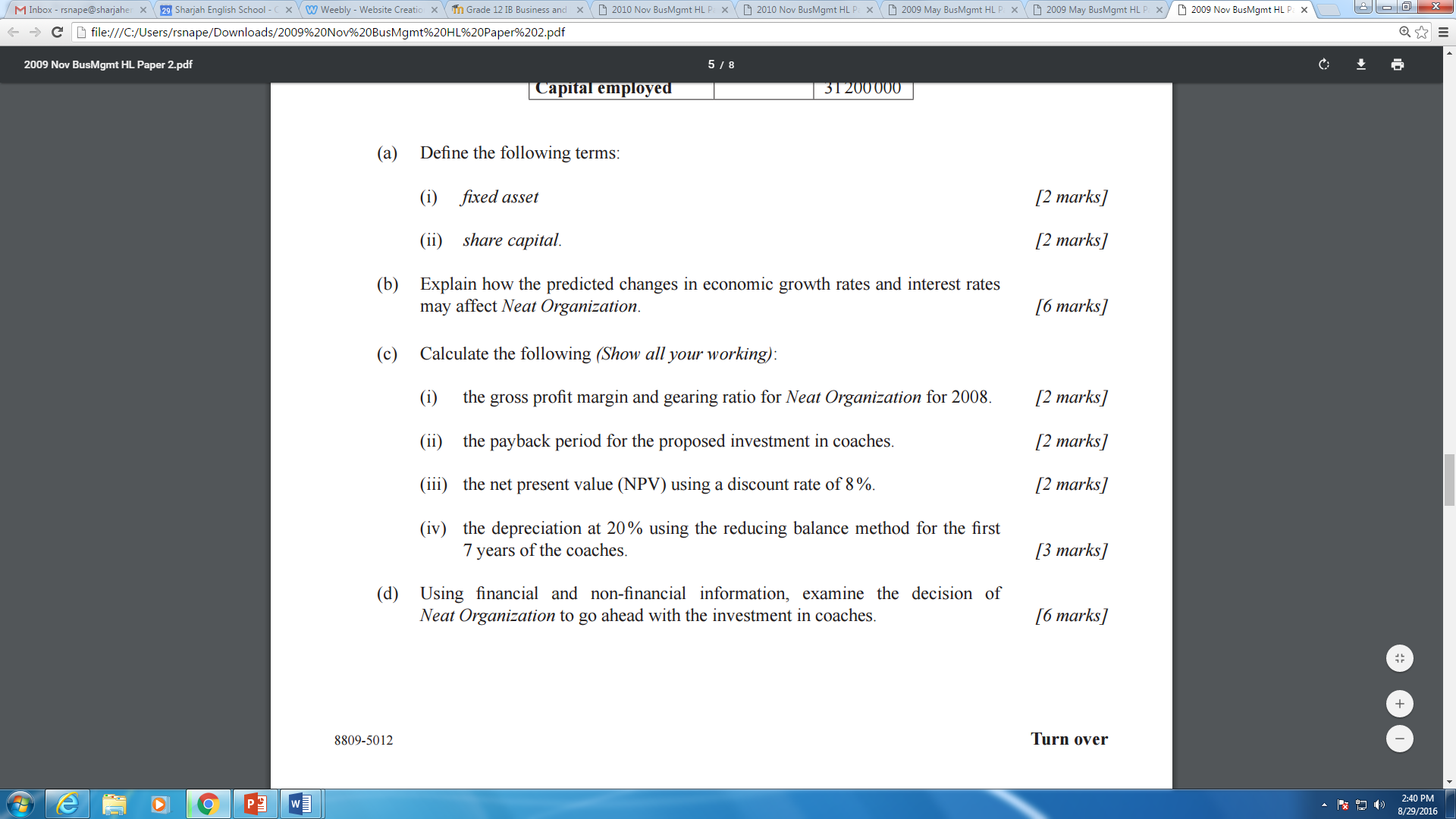 